ХАНТЫ-МАНСИЙСКИЙ АВТОНОМНЫЙ ОКРУГ– ЮГРА (Тюменская область)ИЗБИРАТЕЛЬНАЯ КОМИССИЯМУНИЦИПАЛЬНОГО ОБРАЗОВАНИЯГОРОДСКОЕ ПОСЕЛЕНИЕ КУМИНСКИЙ ПОСТАНОВЛЕНИЕ13 июля 2015 года							                                            № 12 г.п. КуминскийО форме списка уполномоченных представителей избирательного объединения, уполномоченных представителей по финансовым вопросам кандидата, на дополнительных выборах депутатов по одномандатному избирательному округу №3  городского поселения КуминскийВ соответствии со статьей 8 Закона Ханты-Мансийского автономного округа – Югры от 30.09.2011 № 81-оз «О выборах депутатов представительного органа муниципального образования в Ханты-Мансийском автономном округе – Югре» избирательная комиссия муниципального образования г.п. Куминский постановляет:1. Утвердить форму списка  уполномоченных представителей по финансовым вопросам  кандидата в депутаты по одномандатному избирательному округу №3  городского поселения Куминский (приложение 1).	2. Утвердить форму списка уполномоченных представителей избирательного объединения, выдвинувшего кандидатов по одномандатному избирательному округу №3  на дополнительных выборах депутатов Совета депутатов городское поселение Куминский (приложение 2).3. Разместить настоящее постановление на сайте муниципального образования городское поселение Куминский.Председатель избирательная комиссия                             А.Г.Корецкая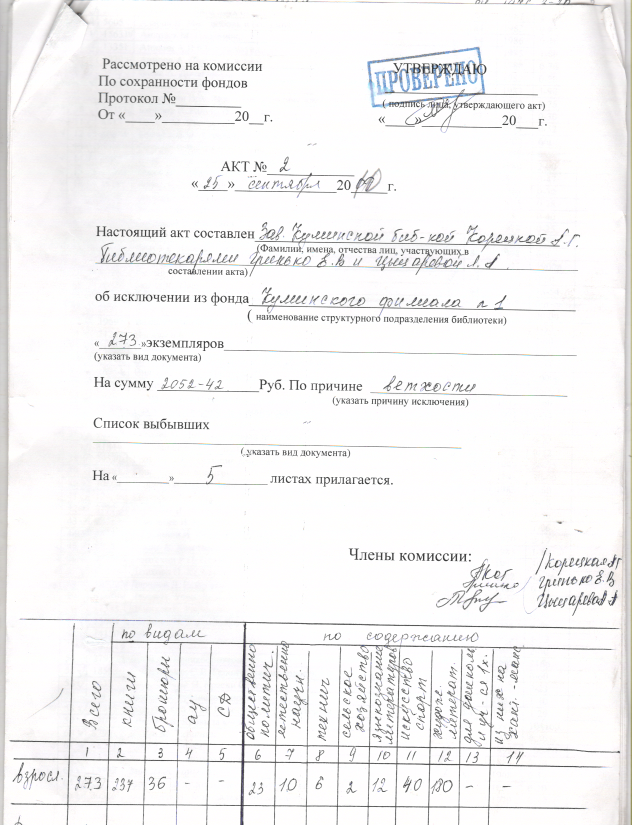  муниципального образования                                                              городское поселение                Куминский                                   Секретарь избирательная комиссия                                 И.Н.Прокопишина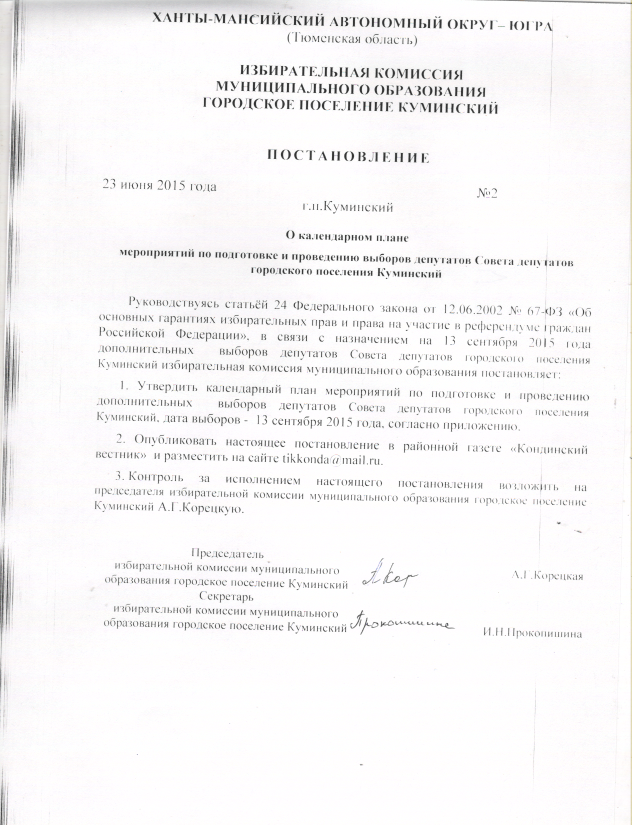      муниципального образования              городское поселение                  КуминскийПриложение 1 к Постановлению избирательной комиссии муниципального образования городского поселения Куминский от 13  июля 2015года  №12Список  уполномоченных представителей по финансовым вопросам кандидата  ______________________________________________________________________                                                                                                                         (фамилия, имя, отчество)  по ____________________________________________________________________________________ на выборах депутатов представительного(номер и (или) наименование одномандатного (многомандатного)  избирательного округа)органа  муниципального образования ____________________________________________________________________________________________(полное наименование представительного органа муниципального образования) Кандидат                    _________________               _________________             ________________		                             (подпись)		                       (расшифровка подписи)                                        (дата)Приложение 2 к Постановлению избирательной комиссии муниципального образования городского поселения Куминскийот 13  июля 2015года  №12Список  уполномоченных представителей избирательного объединения _______________________________________________________            (наименование)  выдвинувшего список кандидатов поодномандатным(многомандатным) избирательным округам на выборах депутатов представительного органа  муниципального образования _________________________________________________________________________________________________________________(полное наименование представительного органа муниципального образования) Руководитель избирательного объединения                                   _________________      _________________             ________________							             .                         (подпись)		           (расшифровка подписи)                                        (дата)Печать избирательного объединения ставится в случае, если избирательное объединение является юридическим лицом.№ п.п.Ф. И. О. уполномоченного представителя по финансовым вопросам Дата рожденияСерия, номер, дата выдачи паспорта или документа, заменяющего паспортОсновное место работы или службы, занимаемая должность (в случае отсутствия – род занятий)Адрес места жительстваПолномочия (указать право подписи платежных (расчетных) документов)Номер телефона№ п.п.Ф. И. О. уполномоченного представителяДата рожденияСерия, номер, дата выдачи паспорта или документа, заменяющего паспортОсновное место работы или службы, занимаемая должность (в случае отсутствия – род занятий)Адрес места жительстваПолномочияНомер телефона